              СОГЛАСОВАНО              Информационно-методический центр              Кировского района Санкт-Петербурга              ________________С.И. Хазова              «____» _______________ 2024 г.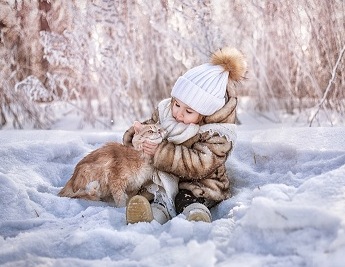 Администрация Кировского района Санкт-ПетербургаОтдел образованияИнформационно-методический центрКировского района Санкт-ПетербургаИнформационная страница (февраль 2024 года)Праздники Февраля:УТВЕРЖДАЮОтдел образования администрацииКировского района Санкт-Петербурга___________________ Ю.В. Ступак«____» _______________ 2024 г. 2 февраля – День сурка, День свечей; 
  5 февраля – День эрудита; 
  8 февраля – День российской науки; 
10 февраля – День памяти А.С. Пушкина, День домового; 
13 февраля – Всемирный день радио; 
14 февраля – Международный день дарения книг;
17 февраля – Международный день спонтанного проявления доброты; 
19 февраля – Международный день перетягивания каната,
Всемирный день китов; 
21 февраля – Всемирный день экскурсовода,
Международный день родного языка; 
27 февраля – Международный день полярного медведя, День оптимиста; 
28 февраля – День зубной феи. 2 февраля – День сурка, День свечей; 
  5 февраля – День эрудита; 
  8 февраля – День российской науки; 
10 февраля – День памяти А.С. Пушкина, День домового; 
13 февраля – Всемирный день радио; 
14 февраля – Международный день дарения книг;
17 февраля – Международный день спонтанного проявления доброты; 
19 февраля – Международный день перетягивания каната,
Всемирный день китов; 
21 февраля – Всемирный день экскурсовода,
Международный день родного языка; 
27 февраля – Международный день полярного медведя, День оптимиста; 
28 февраля – День зубной феи. 2 февраля – День сурка, День свечей; 
  5 февраля – День эрудита; 
  8 февраля – День российской науки; 
10 февраля – День памяти А.С. Пушкина, День домового; 
13 февраля – Всемирный день радио; 
14 февраля – Международный день дарения книг;
17 февраля – Международный день спонтанного проявления доброты; 
19 февраля – Международный день перетягивания каната,
Всемирный день китов; 
21 февраля – Всемирный день экскурсовода,
Международный день родного языка; 
27 февраля – Международный день полярного медведя, День оптимиста; 
28 февраля – День зубной феи. 2 февраля – День сурка, День свечей; 
  5 февраля – День эрудита; 
  8 февраля – День российской науки; 
10 февраля – День памяти А.С. Пушкина, День домового; 
13 февраля – Всемирный день радио; 
14 февраля – Международный день дарения книг;
17 февраля – Международный день спонтанного проявления доброты; 
19 февраля – Международный день перетягивания каната,
Всемирный день китов; 
21 февраля – Всемирный день экскурсовода,
Международный день родного языка; 
27 февраля – Международный день полярного медведя, День оптимиста; 
28 февраля – День зубной феи. 2 февраля – День сурка, День свечей; 
  5 февраля – День эрудита; 
  8 февраля – День российской науки; 
10 февраля – День памяти А.С. Пушкина, День домового; 
13 февраля – Всемирный день радио; 
14 февраля – Международный день дарения книг;
17 февраля – Международный день спонтанного проявления доброты; 
19 февраля – Международный день перетягивания каната,
Всемирный день китов; 
21 февраля – Всемирный день экскурсовода,
Международный день родного языка; 
27 февраля – Международный день полярного медведя, День оптимиста; 
28 февраля – День зубной феи. 2 февраля – День сурка, День свечей; 
  5 февраля – День эрудита; 
  8 февраля – День российской науки; 
10 февраля – День памяти А.С. Пушкина, День домового; 
13 февраля – Всемирный день радио; 
14 февраля – Международный день дарения книг;
17 февраля – Международный день спонтанного проявления доброты; 
19 февраля – Международный день перетягивания каната,
Всемирный день китов; 
21 февраля – Всемирный день экскурсовода,
Международный день родного языка; 
27 февраля – Международный день полярного медведя, День оптимиста; 
28 февраля – День зубной феи. 2 февраля – День сурка, День свечей; 
  5 февраля – День эрудита; 
  8 февраля – День российской науки; 
10 февраля – День памяти А.С. Пушкина, День домового; 
13 февраля – Всемирный день радио; 
14 февраля – Международный день дарения книг;
17 февраля – Международный день спонтанного проявления доброты; 
19 февраля – Международный день перетягивания каната,
Всемирный день китов; 
21 февраля – Всемирный день экскурсовода,
Международный день родного языка; 
27 февраля – Международный день полярного медведя, День оптимиста; 
28 февраля – День зубной феи.№№Содержание работыСодержание работыДатаДатаДатаВремяВремяМестоОтветственныйОтветственныйОтветственныйПовышение эффективности управления и оптимизация взаимодействия образовательных учрежденийПовышение эффективности управления и оптимизация взаимодействия образовательных учрежденийПовышение эффективности управления и оптимизация взаимодействия образовательных учрежденийПовышение эффективности управления и оптимизация взаимодействия образовательных учрежденийПовышение эффективности управления и оптимизация взаимодействия образовательных учрежденийПовышение эффективности управления и оптимизация взаимодействия образовательных учрежденийПовышение эффективности управления и оптимизация взаимодействия образовательных учрежденийПовышение эффективности управления и оптимизация взаимодействия образовательных учрежденийПовышение эффективности управления и оптимизация взаимодействия образовательных учрежденийПовышение эффективности управления и оптимизация взаимодействия образовательных учрежденийПовышение эффективности управления и оптимизация взаимодействия образовательных учрежденийПовышение эффективности управления и оптимизация взаимодействия образовательных учрежденийПовышение эффективности управления и оптимизация взаимодействия образовательных учрежденийПлан совместной работы ОО, ИМЦ и ДОУПлан совместной работы ОО, ИМЦ и ДОУПлан совместной работы ОО, ИМЦ и ДОУПлан совместной работы ОО, ИМЦ и ДОУПлан совместной работы ОО, ИМЦ и ДОУПлан совместной работы ОО, ИМЦ и ДОУПлан совместной работы ОО, ИМЦ и ДОУПлан совместной работы ОО, ИМЦ и ДОУПлан совместной работы ОО, ИМЦ и ДОУПлан совместной работы ОО, ИМЦ и ДОУПлан совместной работы ОО, ИМЦ и ДОУПлан совместной работы ОО, ИМЦ и ДОУПлан совместной работы ОО, ИМЦ и ДОУ11Подготовка мероприятий на базе ДОУ Кировского района, включенных в деловую программу ПМОФ 2024 Подготовка мероприятий на базе ДОУ Кировского района, включенных в деловую программу ПМОФ 2024 В течение месяцаВ течение месяцаВ течение месяцаВ течение месяцаОУ районаОУ районаКоледа С.Э.Хазова С.И.Коледа С.Э.Хазова С.И.Коледа С.Э.Хазова С.И.22Заседание Координационного советапо модернизации системы образования Кировского районаЗаседание Координационного советапо модернизации системы образования Кировского районабудет сообщено дополнительнобудет сообщено дополнительнобудет сообщено дополнительнобудет сообщено дополнительноИМЦИМЦПетренко И.В.Хазова С.И.Петренко И.В.Хазова С.И.Петренко И.В.Хазова С.И.Совещания и семинары заведующих ДОУСовещания и семинары заведующих ДОУСовещания и семинары заведующих ДОУСовещания и семинары заведующих ДОУСовещания и семинары заведующих ДОУСовещания и семинары заведующих ДОУСовещания и семинары заведующих ДОУСовещания и семинары заведующих ДОУСовещания и семинары заведующих ДОУСовещания и семинары заведующих ДОУСовещания и семинары заведующих ДОУСовещания и семинары заведующих ДОУСовещания и семинары заведующих ДОУ11Информационное совещание заведующих ДОУИнформационное совещание заведующих ДОУбудет сообщено дополнительнобудет сообщено дополнительнобудет сообщено дополнительнобудет сообщено дополнительнобудет сообщено дополнительнобудет сообщено дополнительноСавинова Е.Н.Савинова Е.Н.Савинова Е.Н.Совещания и семинары старших воспитателей ДОУСовещания и семинары старших воспитателей ДОУСовещания и семинары старших воспитателей ДОУСовещания и семинары старших воспитателей ДОУСовещания и семинары старших воспитателей ДОУСовещания и семинары старших воспитателей ДОУСовещания и семинары старших воспитателей ДОУСовещания и семинары старших воспитателей ДОУСовещания и семинары старших воспитателей ДОУСовещания и семинары старших воспитателей ДОУСовещания и семинары старших воспитателей ДОУСовещания и семинары старших воспитателей ДОУСовещания и семинары старших воспитателей ДОУ11Совещание старших воспитателей«ДОО-пространство для развития родителей?!»09.0209.0209.0213.0013.00ДОУ 19(Пр.Народного Ополчения 11 л.А)ДОУ 19(Пр.Народного Ополчения 11 л.А)ДОУ 19(Пр.Народного Ополчения 11 л.А)Кудрявцева Е.А.Косакова О.И.Гавриляк З.Н.Кудрявцева Е.А.Косакова О.И.Гавриляк З.Н.КонсультацииКонсультацииКонсультацииКонсультацииКонсультацииКонсультацииКонсультацииКонсультацииКонсультацииКонсультацииКонсультацииКонсультацииКонсультации11Консультации по вопросам регламентации деятельности учреждений образованияпонедельникпонедельникпонедельник14.00-18.0014.00-18.00ООООООСавинова Е.Н.Савинова Е.Н.22Индивидуальные консультации для старших воспитателей по вопросам воспитания и образования детей дошкольного возраставторникчетвергвторникчетвергвторникчетверг14.00-16.0014.00-16.0014.00-16.0014.00-16.00ИМЦИМЦИМЦЦыркина Л.Ф.Цыркина Л.Ф.22Индивидуальные консультации для старших воспитателей по вопросам воспитания и образования детей дошкольного возрастасредапятница(по согласованию)средапятница(по согласованию)средапятница(по согласованию)11.00-13.0014.00-16.0011.00-13.0014.00-16.00ИМЦИМЦИМЦСмолякова М.Г.Смолякова М.Г.Аттестация педагогических работниковАттестация педагогических работниковАттестация педагогических работниковАттестация педагогических работниковАттестация педагогических работниковАттестация педагогических работниковАттестация педагогических работников1Индивидуальные консультации по аттестации педагогических работниковИндивидуальные консультации по аттестации педагогических работниковвторникчетверг11.00-17.0014.00-17.00по предваритель-ной записи 753-79-37Сохина А.Х.2 Прием индивидуальных папок Прием индивидуальных папоксредапо графикуСПБГБУ «Центр аттестации и мониторинга»Сохина А.Х.Комиссия по комплектованию ОУ Кировского района Санкт-Петербурга, реализующих основную образовательную программу дошкольного образованияКомиссия по комплектованию ОУ Кировского района Санкт-Петербурга, реализующих основную образовательную программу дошкольного образованияКомиссия по комплектованию ОУ Кировского района Санкт-Петербурга, реализующих основную образовательную программу дошкольного образованияКомиссия по комплектованию ОУ Кировского района Санкт-Петербурга, реализующих основную образовательную программу дошкольного образованияКомиссия по комплектованию ОУ Кировского района Санкт-Петербурга, реализующих основную образовательную программу дошкольного образованияКомиссия по комплектованию ОУ Кировского района Санкт-Петербурга, реализующих основную образовательную программу дошкольного образованияКомиссия по комплектованию ОУ Кировского района Санкт-Петербурга, реализующих основную образовательную программу дошкольного образования1Выдача направлений в дошкольные образовательные учрежденияВыдача направлений в дошкольные образовательные учреждениявторникчетверг14.00-18.0010.00-13.00ИМЦСавинова Е.Н.ИННОВАЦИОННАЯ И ОПЫТНО-ЭКСПЕРИМЕНТАЛЬНАЯ РАБОТА ДОУКИРОВСКОГО РАЙОНАИННОВАЦИОННАЯ И ОПЫТНО-ЭКСПЕРИМЕНТАЛЬНАЯ РАБОТА ДОУКИРОВСКОГО РАЙОНАИННОВАЦИОННАЯ И ОПЫТНО-ЭКСПЕРИМЕНТАЛЬНАЯ РАБОТА ДОУКИРОВСКОГО РАЙОНАИННОВАЦИОННАЯ И ОПЫТНО-ЭКСПЕРИМЕНТАЛЬНАЯ РАБОТА ДОУКИРОВСКОГО РАЙОНАИННОВАЦИОННАЯ И ОПЫТНО-ЭКСПЕРИМЕНТАЛЬНАЯ РАБОТА ДОУКИРОВСКОГО РАЙОНАИННОВАЦИОННАЯ И ОПЫТНО-ЭКСПЕРИМЕНТАЛЬНАЯ РАБОТА ДОУКИРОВСКОГО РАЙОНАИННОВАЦИОННАЯ И ОПЫТНО-ЭКСПЕРИМЕНТАЛЬНАЯ РАБОТА ДОУКИРОВСКОГО РАЙОНА1Индивидуальные консультациипо вопросам реализации в ОУ инновационной деятельностиИндивидуальные консультациипо вопросам реализации в ОУ инновационной деятельностипо предварительной записиfedorchyknmc@mail.ruпо предварительной записиfedorchyknmc@mail.ruИМЦВанина Э.В.Федорчук О.Ф.2Тематическая консультация для участников очного этапа XIV Педагогических чтений «Учимся вместе: новые форматы для новых результатов»Тематическая консультация для участников очного этапа XIV Педагогических чтений «Учимся вместе: новые форматы для новых результатов»19.0216.00ИМЦФедорчук О.Ф.3Индивидуальные собеседования сОУ и ДОУ района – опорными площадками развития системы образования Кировского района Санкт-Петербурга (первый и второй год работы)Индивидуальные собеседования сОУ и ДОУ района – опорными площадками развития системы образования Кировского района Санкт-Петербурга (первый и второй год работы)по отдельному графику(по согласованию)по отдельному графику(по согласованию)ИМЦФедорчук О.Ф.Ванина Э.В.4Подготовка мероприятий деловой программы ПМОФ 2024 на базе ДОУ и ОУ Кировского районаПодготовка мероприятий деловой программы ПМОФ 2024 на базе ДОУ и ОУ Кировского районав течение месяцав течение месяцаИМЦКоледа С.Э.Петренко И.В.Хазова С.И.ЗДОРОВЬЕСОЗИДАЮЩАЯ ДЕЯТЕЛЬНОСТЬ ДОУЗДОРОВЬЕСОЗИДАЮЩАЯ ДЕЯТЕЛЬНОСТЬ ДОУЗДОРОВЬЕСОЗИДАЮЩАЯ ДЕЯТЕЛЬНОСТЬ ДОУЗДОРОВЬЕСОЗИДАЮЩАЯ ДЕЯТЕЛЬНОСТЬ ДОУЗДОРОВЬЕСОЗИДАЮЩАЯ ДЕЯТЕЛЬНОСТЬ ДОУЗДОРОВЬЕСОЗИДАЮЩАЯ ДЕЯТЕЛЬНОСТЬ ДОУЗДОРОВЬЕСОЗИДАЮЩАЯ ДЕЯТЕЛЬНОСТЬ ДОУ1Индивидуальные консультации по вопросам реализации в ДОУ здоровьесозидающей деятельности по предварительной записиtvkot2010@mail.ruИндивидуальные консультации по вопросам реализации в ДОУ здоровьесозидающей деятельности по предварительной записиtvkot2010@mail.ruпо согласованиюпо согласованиюЦИК каб. 27Кот Т.В.2Индивидуальные консультации по вопросам участия  ДОУ и педагогов района в конкурсном движении здоровьесозидающей направленности по предварительной записиtvkot2010@mail.ruИндивидуальные консультации по вопросам участия  ДОУ и педагогов района в конкурсном движении здоровьесозидающей направленности по предварительной записиtvkot2010@mail.ruпо согласованиюпо согласованиюЦИК каб. 27Кот Т.В.3Межрайонный семинар «Здоровьесберегающие технологии развития и воспитания дошкольников: лучшие практики и результаты»Межрайонный семинар «Здоровьесберегающие технологии развития и воспитания дошкольников: лучшие практики и результаты»12.0213.00-16.00ОУ 73Кот Т.В.                           Иващенко Л.В.4Межрайонный семинар«Формирование здорового образа жизни дошкольников в соответствиис ФОП ДО»Межрайонный семинар«Формирование здорового образа жизни дошкольников в соответствиис ФОП ДО»19.0213.00-16.00ДОУ 65Кот Т.В.                           Алиева Е.А.ПЕРЕХОД К НОВОМУ КАЧЕСТВУ СОДЕРЖАНИЯ, ФОРМ И ТЕХНОЛОГИЙ ОБРАЗОВАНИЯПЕРЕХОД К НОВОМУ КАЧЕСТВУ СОДЕРЖАНИЯ, ФОРМ И ТЕХНОЛОГИЙ ОБРАЗОВАНИЯПЕРЕХОД К НОВОМУ КАЧЕСТВУ СОДЕРЖАНИЯ, ФОРМ И ТЕХНОЛОГИЙ ОБРАЗОВАНИЯПЕРЕХОД К НОВОМУ КАЧЕСТВУ СОДЕРЖАНИЯ, ФОРМ И ТЕХНОЛОГИЙ ОБРАЗОВАНИЯПЕРЕХОД К НОВОМУ КАЧЕСТВУ СОДЕРЖАНИЯ, ФОРМ И ТЕХНОЛОГИЙ ОБРАЗОВАНИЯПЕРЕХОД К НОВОМУ КАЧЕСТВУ СОДЕРЖАНИЯ, ФОРМ И ТЕХНОЛОГИЙ ОБРАЗОВАНИЯПЕРЕХОД К НОВОМУ КАЧЕСТВУ СОДЕРЖАНИЯ, ФОРМ И ТЕХНОЛОГИЙ ОБРАЗОВАНИЯТворческие группыТворческие группыТворческие группыТворческие группыТворческие группыТворческие группыТворческие группы1Заседание творческой группы «Наполним мир музыкой»15.0215.0213.30ДОУ 33 Цыркина  Л.ФБутрик Л.В.2Заседание творческой группы  «Экономическая азбука для дошкольников»14.0214.029.30ДОУ 3Ершова Л.Л.Дружкина С.В.3Заседание творческой группы «Мультимир дошкольника»21.0221.0213.30ДОУ 23Лобова Н.Н.4Заседание творческой группы«Как вырастить здорового ребенка»16.0216.0213.30ДОУ 36Таланова Ю.О.Сетевой проект «Готовимся к конкурсу вместе»Сетевой проект «Готовимся к конкурсу вместе»Сетевой проект «Готовимся к конкурсу вместе»Сетевой проект «Готовимся к конкурсу вместе»Сетевой проект «Готовимся к конкурсу вместе»Сетевой проект «Готовимся к конкурсу вместе»1Самооценка педагога – учимся самоанализу»21.0221.0213:30ИМЦЗеленина И. Н.2Творчество и инновации в работе педагога27.0227.0213.00ДОУ 60Захарова Е.В.Рубинова Е.В.РМО для педагоговРМО для педагоговРМО для педагоговРМО для педагоговРМО для педагоговРМО для педагоговРМО для педагогов1МО инструкторов по физической культуре «Повышение двигательной активности на физкультурных занятиях»МО инструкторов по физической культуре «Повышение двигательной активности на физкультурных занятиях»14.0210.00ДОУ 11Малина Т. В.Зверева Е. Б2РМО музыкальных руководителей.Семинар-практикумПрезентация опыта работы по теме «Отворяй ворота, в гости едет коляда» для детей дошкольного возраста.Презентация опыта работы по теме «Развитие вокально-хоровых навыков у детей дошкольного возраста»РМО музыкальных руководителей.Семинар-практикумПрезентация опыта работы по теме «Отворяй ворота, в гости едет коляда» для детей дошкольного возраста.Презентация опыта работы по теме «Развитие вокально-хоровых навыков у детей дошкольного возраста»21.0213.30ИМЦЦыркина Л.Ф.Москалец Л.В.Рыжова М.А.Костина Н.А.муз. руководитель ДОУ № 36Смирнова Е.Ю.муз. руководитель ДОУ № 263МО педагогов коррекционных групп «Нетрадиционные формы формирования гражданственности у дошкольников»МО педагогов коррекционных групп «Нетрадиционные формы формирования гражданственности у дошкольников»21.0209.30ДОУ 19Малина Т.В.Суслова Л.Б.4МО воспитателей раннего возраста.    Семинар - практикум «Культурно - досуговая деятельность с детьми раннего возраста».Арт - методики для развития детей раннего возрастаИз опыта работы «Приобщение к искусству детей раннего возраста».Мастер-класс «Взаимодействие воспитателя с музыкальным руководителем с целью художественно - эстетического развития детей раннего возраста»МО воспитателей раннего возраста.    Семинар - практикум «Культурно - досуговая деятельность с детьми раннего возраста».Арт - методики для развития детей раннего возрастаИз опыта работы «Приобщение к искусству детей раннего возраста».Мастер-класс «Взаимодействие воспитателя с музыкальным руководителем с целью художественно - эстетического развития детей раннего возраста»22.0213.30ИМЦЦыркина Л. Ф.методист ИМЦАндреева Т.А.старший воспитатель ДОУ 46Пужливая Ю.В.старший воспитатель ДОУ 31Ялышева М.С.Муз руковод, ДОУ 31Чепрасова ТАвоспитатель ДОУ 31Постоянно действующие семинарыПостоянно действующие семинарыПостоянно действующие семинарыПостоянно действующие семинарыПостоянно действующие семинарыПостоянно действующие семинарыПостоянно действующие семинары1ПДС «Духовно-нравственные ценности как основа патриотического  воспитания».Тема «Растим патриотов»ПДС «Духовно-нравственные ценности как основа патриотического  воспитания».Тема «Растим патриотов»14.0214.00ДПЦ (Возрождения, 6)протоиерей Владимир(Гончаренко)            Директор Духовно-просветительского центра Кировского благочинияЦыркина Л.Ф.2ПДС «Школа профессионального развития». «Использование современных игровых технологий для активизации речевой, познавательной и творческой активности воспитанников с ОВЗ. Современные методы и приемы активизации детей с ОВЗ на коррекционных занятиях»ПДС «Школа профессионального развития». «Использование современных игровых технологий для активизации речевой, познавательной и творческой активности воспитанников с ОВЗ. Современные методы и приемы активизации детей с ОВЗ на коррекционных занятиях»27.0213.15ДОУ 41  Малина Т. В.3ПДС «Активизация педагогического коллектива как основа повышения качества образования»ПДС «Активизация педагогического коллектива как основа повышения качества образования»22.0214.00ДОУ 20Можейко М.В.Мероприятия для педагоговМероприятия для педагоговМероприятия для педагоговМероприятия для педагоговМероприятия для педагоговМероприятия для педагогов1Проблемный семинар  «Как построить успешное взаимодействие с родителями»»Проблемный семинар  «Как построить успешное взаимодействие с родителями»»28.0213.30ИМЦзал ДОУМалина Т.В.ДОУ 1,19,14,7,24Открытые мероприятия в рамках личных аттестацийОткрытые мероприятия в рамках личных аттестацийОткрытые мероприятия в рамках личных аттестацийОткрытые мероприятия в рамках личных аттестацийОткрытые мероприятия в рамках личных аттестацийОткрытые мероприятия в рамках личных аттестацийДля воспитателей (по предварительной записи)Для воспитателей (по предварительной записи)Для воспитателей (по предварительной записи)Для воспитателей (по предварительной записи)Для воспитателей (по предварительной записи)Для воспитателей (по предварительной записи)1Занятие по познавательному развитию (формирование элементарных математических представлений)в подготовительной группе для детей с ТНР «Супермаркет»07.0210.10ДОУ 2Кузнецова Е.Н.2Занятиепо речевому развитию    в подготовительной группе для детей с ТНР «В мире животных жарких стран»07.0209.30ДОУ 2Симон Е.В.3Занятие по познавательному развитию для детей старшего дошкольного возраста «Маленькие тайны06.02https://forms.yandex.ru/u/659fcd515d2a060a43b948ef/09.15ДОУ 70Козлова В.С.4Занятие по познавательному развитию для детей старшего дошкольного возраста «Таинственный невидимка»06.02https://forms.yandex.ru/u/659fd056c769f10aabdb0ff1/09.55ДОУ 70Александрова Т.С.5Занятие по речевому развитию в подготовительной группе для детей с ТНР «Путешествие по сказкам А.С.Пушкина»12.029.30ДОУ 52Устинова Н.Н.6Занятие по познавательному развитию с детьми раннего возраста «Зима в лесу»13.0209.15ДОУ 11Биктагирова И.И7Занятие по художественно-эстетическомуразвитию с детьми подготовительной группы (рисование) «Путешествие на воздушном шаре»13.0210.20ДОУ 11Жвирко К.С.8Занятие по социально-коммуникативному  развитию  с детьми старшей группы «Новоселье»13.0209.30ДОУ 1Атаманова С.Н.9Занятие по художественно-эстетическому развитию(музыка) с детьми младшей группы «Машенька в гостях у ребят»15.0209.30ДОУ 60Скляренко Н.В.10Занятие по художественно-эстетическому развитию(музыка) с детьми старшей группы «Путешествие за солнечным лучиком»15.0210.00ДОУ 60Скляренко Н.В.11Занятие по художественно- эстетическому развитию с детьми второй младшей группы «В гостях у малышей!»15.02https://forms.yandex.ru/u/653158075d2a0608eb1180340 9.30ДОУ 75  (Трефолева,  10а, литер А)Шамхалова Айбаткиз Абдулаевна12Занятие по познавательному развитию (ФЭМП) с детьми старшей группы «Путешествие в жаркие страны»20.0209.20ДОУ 33 (пр. Стачек, 192 к.2)Кочубей В. Б.13Занятие по познавательному развитию с детьми старшей группы «Наша Армия родная»20.0210.00ДОУ 33Кочубей В. Б.14Занятие по физическому развитию в старшей группе «Прогулка в зимний лес»21.0209.30https://docs.google.com/forms/d/e/1FAIpQLSdjEXJB4QtgZo6-bvN4B9oiMZPyj0b7GiA29gQVmmQyYigI4g/viewform ДОУ 45Соколова А.Г.15Занятие по сенсорным эталонам с детьми раннего возраста « В гостях у сказки»20.0209.00ДОУ 54Рязанова Н.С.16Занятия по сенсорномуразвитию детей раннего возраста«Малыши спешат на помощь»20.0209.20ДОУ 54Сапожникова С.В.17Занятие по речевому развитию в старшей группе «Помощники Буратино»21.0209.30ДОУ 48Нафиковой О.А.18Занятие по познавательному развитию в старшей группе «Путешествие в зимний лес».28.0209.30.ДОУ 48Нафиковой О.А.19Занятие с детьми раннего возраста по познавательному развитию «Лаборатория экспериментов»26.0209.30ДОУ65Блинова Ю.Ю.20Занятие по познавательному развитию (математические представления) в старшей группе «Федорины помощники»28.02.09.00ДОУ 63Рысева Ю.Ю.21Занятие по познавательному развитию (математические представления) в подготовительной к школе группе «Путешествие в страну математики»28.02.09.45ДОУ 63Кабанова С.В.22Художественно-эстетическое развитие (прикладное творчество) в подготовительной к школе группе «Конструкторское бюро»28.02.10.30ДОУ 63Дацко Л.И.23Занятие по познавательному развитию с детьми подготовительной группы«Поможем друзьям»28.0209.30ДОУ 20Комарова Е.Л.Конкурс для воспитанников ДОУКонкурс для воспитанников ДОУКонкурс для воспитанников ДОУКонкурс для воспитанников ДОУКонкурс для воспитанников ДОУ1Соревнование для детей подготовительных групп дошкольных образовательныхучреждений «Первые старты»07.02                             10.00ДОУ 33Малина Т. В.Граненкова И.В.Конкурс методических разработокКонкурс методических разработокКонкурс методических разработокКонкурс методических разработокКонкурс методических разработокКонкурс методических разработок1Конкурс методических разработок «Семья и детский сад – территория здоровья»Прием заявок и конкурсных материалов с 01.02-25.02 на  электронный адрес: marus2809@yandex.ru с пометкой «Конкурс»Прием заявок и конкурсных материалов с 01.02-25.02 на  электронный адрес: marus2809@yandex.ru с пометкой «Конкурс»ИМЦСмолякова М.Г.ПОВЫШЕНИЕ ЭФФЕКТИВНОСТИ КАДРОВОГО ОБЕСПЕЧЕНИЯ ОБРАЗОВАНИЯПОВЫШЕНИЕ ЭФФЕКТИВНОСТИ КАДРОВОГО ОБЕСПЕЧЕНИЯ ОБРАЗОВАНИЯПОВЫШЕНИЕ ЭФФЕКТИВНОСТИ КАДРОВОГО ОБЕСПЕЧЕНИЯ ОБРАЗОВАНИЯПОВЫШЕНИЕ ЭФФЕКТИВНОСТИ КАДРОВОГО ОБЕСПЕЧЕНИЯ ОБРАЗОВАНИЯПОВЫШЕНИЕ ЭФФЕКТИВНОСТИ КАДРОВОГО ОБЕСПЕЧЕНИЯ ОБРАЗОВАНИЯПОВЫШЕНИЕ ЭФФЕКТИВНОСТИ КАДРОВОГО ОБЕСПЕЧЕНИЯ ОБРАЗОВАНИЯКурсы повышения квалификации по программе ИМЦКурсы повышения квалификации по программе ИМЦКурсы повышения квалификации по программе ИМЦКурсы повышения квалификации по программе ИМЦКурсы повышения квалификации по программе ИМЦКурсы повышения квалификации по программе ИМЦ1Курсы повышения квалификации по программе «Особенности организации образовательной деятельности по профилактике детского дорожно-транспортного травматизма»06.0213.0220.0227.0209.00ЦДЮТТКураева В.С.2Прием и отбор заявок на обучение в 2024 годуИМЦКураева В.С.ЦДЮТТЦДЮТТЦДЮТТЦДЮТТЦДЮТТЦДЮТТУчебно-воспитательные мероприятия для воспитанников дошкольных образовательных учреждений районапо предупреждению детского дорожно-транспортного травматизма и безопасности дорожного движенияУчебно-воспитательные мероприятия для воспитанников дошкольных образовательных учреждений районапо предупреждению детского дорожно-транспортного травматизма и безопасности дорожного движенияУчебно-воспитательные мероприятия для воспитанников дошкольных образовательных учреждений районапо предупреждению детского дорожно-транспортного травматизма и безопасности дорожного движенияУчебно-воспитательные мероприятия для воспитанников дошкольных образовательных учреждений районапо предупреждению детского дорожно-транспортного травматизма и безопасности дорожного движенияУчебно-воспитательные мероприятия для воспитанников дошкольных образовательных учреждений районапо предупреждению детского дорожно-транспортного травматизма и безопасности дорожного движенияУчебно-воспитательные мероприятия для воспитанников дошкольных образовательных учреждений районапо предупреждению детского дорожно-транспортного травматизма и безопасности дорожного движенияЦППСЦППСЦППСЦППСЦППСЦППСЛогопеды ДОУЛогопеды ДОУЛогопеды ДОУЛогопеды ДОУЛогопеды ДОУЛогопеды ДОУ1РМО учителей-логопедов ДОУ. Семинар-практикум «Взаимодействие специалистов ДОУ при формировании у детей пространственных представлений»13.0210.00ДОУ 70Коваленко Н.В.2РМО учителей-дефектологов. Семинар-практикум «Интеграция образовательных областей в работе учителя-дефектолога»16.0210.00ДОУ 2Коваленко Н.В.3Открытые занятия в средней, подготовительных логопедических группах по темам:- «Путешествие по сказке «Федорино горе»,- «Наши помощники -электроприборы»,- «Город мастеров»05.02С 09.30ДОУ 196Коваленко Н.В. Яскевич М.В.Закрукткина В.В.Саломатова А.А.4Открытые занятия в старшей, подготовительной логопедических группах по темам:- «Транспорт»,- «В гостях у звука Б».08.0209.30ДОУ 41Лифсон Н.М.Дружинина А.В. Игнатенко А.С.5Открытые занятия в подготовительной логопедической группе и группе ЗПРпо темам:- «Дифференциация звуков С-Ш»,- «Посуда»,- «Мебель».21.0209.00ДОУ 40ЛифсонН.М.Болдырева В.В. Кириллова И.Г.Ефимова Е.С.6Индивидуальные консультации для учителей-логопедовпятница10.00-16.00ЦППСКоваленко Н.В.7Проведение II-III туров конкурса педагогических достижений в номинации «Учитель-дефектолог»06.0214.00ЦППСКоваленко Н.В.Члены жюри и участники конкурсаПедагоги-психологи ДОУПедагоги-психологи ДОУПедагоги-психологи ДОУПедагоги-психологи ДОУПедагоги-психологи ДОУПедагоги-психологи ДОУ1Индивидуальные консультации для  педагогов-психологов ДОУПятница14.00-17.00ЦППСЗеленина И.Н.2Групповая консультация молодых специалистовбудет сообщено дополнительно09.00-11.00ЦППСЗеленина И.Н.3Заседание РМО педагогов-психологов ДОУ «Социально-эмоциональное развитие дошкольников»23.0210.00ЦППСЗеленина И.Н.ТПМПК ОУ, ДОУ  (Территориальная психолого-медико-педагогическая комиссия)ТПМПК ОУ, ДОУ  (Территориальная психолого-медико-педагогическая комиссия)ТПМПК ОУ, ДОУ  (Территориальная психолого-медико-педагогическая комиссия)ТПМПК ОУ, ДОУ  (Территориальная психолого-медико-педагогическая комиссия)ТПМПК ОУ, ДОУ  (Территориальная психолого-медико-педагогическая комиссия)ТПМПК ОУ, ДОУ  (Территориальная психолого-медико-педагогическая комиссия)1Диагностика и подготовка к ТПМПКЕжедневно (запись по тел. 246-29-53)09.30-20.00ЦППССпециалисты ЦППС2Заседание ТПМПК ДОУ01.0215.0213.00-18.00ЦППСКоваленко Н.В.Полакайнен С.А.Кузнецова О.П.Близниченко О.С.Конкурсное движениеКонкурсное движениеКонкурсное движениеКонкурсное движениеКонкурсное движениеКонкурсное движение1Районный конкурс рисунков «Если хочешь быть здоров – закаляйся!» для воспитанников ДОУ и обучающихся 1-4 классов ОУ Кировского района Санкт-Петербурга01.02-29.0210.00-17.00ЦППСПрокопцова А.С.Шелонина Т.В.